ПОРТФОЛИО ВЫПУСКНИКА ФАКУЛЬТЕТА ТОВІ. Общие сведения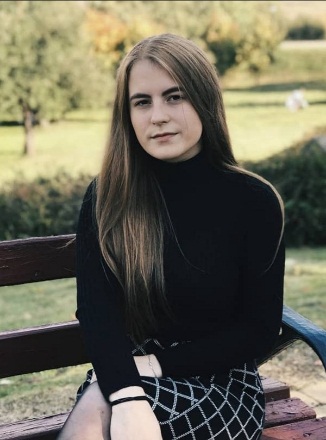  *По желанию выпускника, для открытого представления в сети интернет.ІІ. Результаты обученияІІІ. СамопрезентацияФамилия, имя, отчество   Максимова Ангелина ВладимировнаДата рождения/гражданство27.06.2000/белорусское ФакультетТехнология органических веществСпециальностьТехнология лекарственных препаратовСемейное положениеНе замужемМесто жительства (указать область, район, населенный пункт) Минская область, г. НесвижE-mailangelina.maksimova.2000@gmail.comСоциальные сети (ID)*Моб.телефон/Skype*+ 375292662536Основные дисциплины по специальности, изучаемые в БГТУДисциплины курсового проектирования1.Микробиология2.Химия и технология БАВ3.Введение в фармакологию4.Технология микробного синтеза антибиотиков, витаминов, ферментов5.Основные процессы химического синтеза БАВ6.Биохимия7.Оборудование и проектирование предприятий фармацевтической промышленности8.Методы генной инженерии в фармации и биобезопасность 9.Основы промышленной асептики10.Технология фитопрепаратов11.Технология готовых лекарственных средств1. Прикладная механика2.Процессы и аппараты химических технологий3.Технология микробного синтеза антибиотиков, витаминов, ферментов4.Организация производства и управления предприятием5. Оборудование и проектирование предприятий фармацевтической промышленностиСредний балл по дисциплинам специальности7.4Места прохождения практикиГ. Несвиж СПООО «Фармлэнд»Владение иностранными языками (подчеркнуть необходимое, указать язык); наличие международных сертификатов, подтверждающих знание языка: ТОЕFL, FСЕ/САЕ/СРЕ, ВЕС и т.д.начальный;элементарный;средний;продвинутый;свободное владение.Дополнительное образование (курсы, семинары, стажировки, владение специализированными компьютерными программами и др.)Владение полным пакетом Microsoft OfficeНаучно-исследовательская деятельность (участие в НИР, конференциях, семинарах, научные публикации и др.)Участие в научных конференциях по электротехнике и английскому языку в университетеОбщественная активностьЗа время учебной деятельности в университете проявляла активное общественное участие в различных мероприятиях учебной и воспитательной направленности.Жизненные планы, хобби и сфера деятельности, в которой планирую реализоватьсяПланирую развитие по профессиональной деятельности, активное изучение английского и других иностранных языков. Веду активный образ жизни, являюсь творческим, коммуникабельным, трудолюбивым и ответственным человеком. Умею работать в команде.Желаемое место работы (область/город/предприятие и др.)Г. Несвиж СПООО «Фармлэнд»